SCI-FI & FANTASYIntroduction to FantasySOLs9.1	9.1 The student will make planned oral presentations independently and in small groups.9.3	9.3 d, l The student will read, comprehend, and analyze a variety of literary texts including narratives, narrative nonfiction, poetry, and drama.	OBJECTIVESWe will use reading strategies to monitor comprehension and analyze short stories both independently and in groups.We will take notes on our reading and thinking in order to respond thoughtfully to our work.We will present our thinking to our peers.MONDAYTUESDAYWEDNESDAYTHURSDAYFRIDAY1/2NOSCHOOL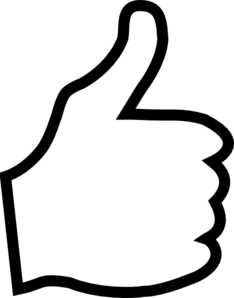 1/3WU – 4 PicturesML 1 – Course Expectations ML2  –  Real-Life movie PostersIP – Create Real-Life movie PostersIf extra time, begin:IP – Scavenger HuntHW =  “Real-Life movie Posters”(YOU MUST HAVE A JOURNAL BY THURSDAY!)1/4WU – Animorph SituationIP: Finish your Real-Life movie PostersGP: Concept Development - FantasyML: Inner Voice SheetsGP: “The Paper Menagerie”HW = YOU MUST HAVE A JOURNAL BY THURSDAY!1/5WU – Bad HollisterGP: Notebook SetupML: Fantasy TypesGP: Discuss “Paper Menagerie”IP: Personal Connection1/6WU - TransportML: Carl Jung NotesGP: Fantastic Beasts Book CreationML: Twilight Zone IntroductionIf extra time, begin:GR: HP 